        Sè:.......CT/TCKT   V/v: Gi¶i tr×nh biÕn ®éng LNST trªn BCTC quý I/2015			                                  Hµ Néi, ngµy 15 th¸ng 05 n¨m 2015KÝnh göi :  - uû ban chøng kho¸n nhµ n­íc                             - së giao dÞch chøng kho¸n tp hµ néiTr­íc hÕt, C«ng ty Cæ phÇn X©y dùng H¹ tÇng S«ng §µ (C«ng ty Sico) xin göi lêi chµo tr©n träng ®Õn Uû ban chøng kho¸n Nhµ n­íc, Së Giao dÞch chøng kho¸n Thµnh phè Hµ Néi vµ xin ch©n thµnh c¶m ¬n sù quan t©m, hç trî cña c¸c Quý c¬ quan trong suèt thêi gian võa qua.Quý I/2015, trªn B¸o c¸o tµi chÝnh hîp nhÊt C«ng ty Sico ®¹t: 5.554.522.747®ång lîi nhuËn sau thuÕ, t¨ng trªn m­êi phÇn tr¨m (10%) so víi cïng kú n¨m 2014. Theo ®ã, C«ng ty Sico xin cã mét sè ý kiÕn gi¶i tr×nh vÒ viÖc biÕn ®éng lîi nhuËn sau thuÕ thu nhËp doanh nghiÖp quý I/2015 cña C«ng ty nh­ sau:Trong Quý 1/2015 C«ng ty cæ phÇn S«ng ®µ §ång Nai ®­îc UBND tØnh §ång Nai chuyÓn tr¶ tiÒn ®Òn bï gi¶i phãng mÆt b»ng . Trªn ®©y lµ c¸c nguyªn nh©n chÝnh dÉn ®Õn lîi nhuËn sau thuÕ thu nhËp doanh nghiÖp quý I/2015 t¨ng trªn m­êi phÇn tr¨m (10%) so víi cïng kú n¨m 2014.	C«ng ty Sico xin tr©n träng gi¶i tr×nh!N¬i nhËn :                                                    	- Nh­ trªn.- L­u TCKT, TCHC Tæng c«ng ty s«ng ®µc«ng ty cæ phÇn x©y dùng h¹ tÇng s«ng ®µTÇng 1, Toµ nhµ SICO – Th«n Phó Mü, Mü §×nh, Tõ Liªm, Hµ NéiTel: 04.37682972   Fax: 04.37682972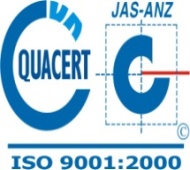 